附件12019级社会招生专业《计算机文化基础》课程开课通知一、上课时间：4~19周，星期日下午1~4节二、线下上课地点：数艺楼312三、授课对象1、19电子商务(社会扩招)2、19计算机应用技术(社会扩招)3、19陶瓷设计与工艺(社会扩招)4、19美术教育(社会扩招)5、19服装与服饰设计(社会扩招)6、19汽车检测与维修技术(社会扩招)四、任课老师：章建军五、学习及上课方式超星学习通自主学习+线下授课+线上直播答疑解惑考勤方式：学习通手势签到教学视频：学习通（已导入学生）直播平台：钉钉加入钉钉直播班级二维码：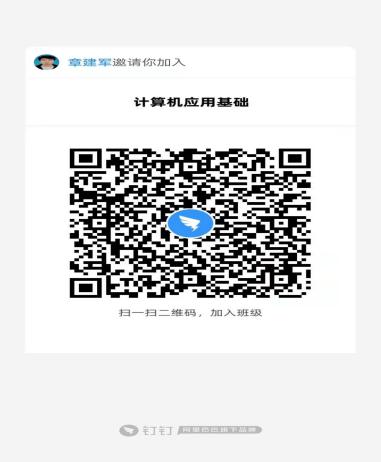 